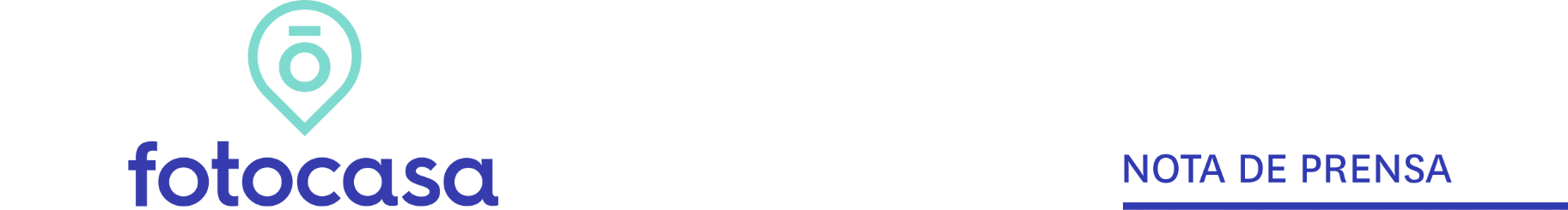 JULIO: PRECIO VIVIENDA EN VENTAEl precio de la vivienda de segunda mano cae un -0,7% interanual en julioEl precio medio de la vivienda de segunda mano se sitúa en 1.888 euros/m2 La vivienda en venta incrementa su precio en el 70% de las provincias y en el 50% de las capitales Se detecta en Bigastro, Alicante, el mayor incremento mensual (16,4%) de la vivienda y el mayor descenso (-25,8%) en Alguazas, MurciaLa variación mensual baja en 15 de los 21 distritos de Madrid y en siete de los diez distritos de Barcelona
Madrid, 4 de agosto de 2020En España sube un 0,7% la variación mensual del precio de la vivienda de segunda mano y cae un -0,7% su variación interanual, situando su precio en 1.888 euros/m2 en julio, según los datos del Índice Inmobiliario Fotocasa. Este valor está un -38% por debajo de la media de la Comunidad de Madrid, que en julio es de 3.069 euros/m2.Variación mensual e interanualEn España 13 comunidades autónomas presentan datos mensuales positivos en julio de 2020. La comunidad con mayor incremento es Comunitat Valenciana (1,5%), Navarra (1,4%), Cataluña (0,9%), Extremadura (0,9%), Baleares (0,7%), Canarias (0,7%), Madrid (0,6%), País Vasco (0,5%), Andalucía (0,5%), Aragón (0,3%), Castilla y León (0,2%), Castilla-La Mancha (0,2%) y Región de Murcia (0,03%). Por otro lado, las comunidades que descienden el precio de la vivienda en julio son: Asturias (-0,4%), Galicia (-0,2%), La Rioja (-0,1%) y Cantabria (-0,02%).En cuanto al ranking de Comunidades Autónomas (CC.AA.) con el precio de la vivienda de segunda mano más caras en España, se encuentran Madrid y País Vasco, con los precios de 3.069 euros/m2 y los 2.854 euros/m2, respectivamente. Le siguen, Baleares con 2.784 euros/m2, Cataluña con 2.493 euros/m2, Canarias con 1.787 euros/m2, Navarra con 1.746 euros/m2, Cantabria con 1.716 euros/m2, Andalucía con 1.659 euros/m2, Aragón con 1.580 euros/m2, Asturias con 1.575 euros/m2, Galicia con 1.572 euros/m2, Castilla y León con 1.443 euros/m2, Comunitat Valenciana con 1.439 euros/m2, La Rioja con 1.416 euros/m2, Región de Murcia con 1.168 euros/m2, Castilla-La Mancha con 1.141 euros/m2 y Extremadura con 1.125 euros/m2.   “Los datos del mes de julio están muy en consonancia con los registrados durante 2020. Esta leve caída del precio, del -0,7% interanual, está dentro los descensos interanuales que empezamos a detectar a finales de 2019. El Índice Inmobiliario Fotocasa de momento no muestra que los propietarios de las viviendas en venta estén bajando precios debido a la situación del coronavirus y los precios de oferta se están manteniendo estos meses. Es posible que a la vuelta del verano empecemos a ver bajadas de precio algo más abultadas, aunque no van a ser grandes caídas en el precio de la vivienda de segunda mano”, explica Anaïs López, directora de comunicación de Fotocasa. CCAA de mayor a menor incremento mensualProvincias de EspañaEn 35 (70%) de las 50 provincias sube el precio en el mes de julio. Las provincias con los diez primeros incrementos del ranking son: Huesca (3,8%), Cuenca (3,3%), Valencia (2,1%), Santa Cruz de Tenerife (1,9%), Ourense (1,7%), Granada (1,6%), Cáceres (1,5%), Jaén (1,4%), Navarra (1,4%) y Soria (1,4%). Por otro lado, los diez primeros descensos mensuales son: Guadalajara (-2,2%), Lugo (-2%), Ávila (-1%), A Coruña (-0,6%), Las Palmas (-0,6%), Ciudad Real (-0,5%), Córdoba (-0,5%), Sevilla (-0,4%), Almería (-0,4%) y Asturias (-0,4%).En cuanto a los precios, Gipuzkoa es la provincia más cara con 3.080 euros/m2, seguida de Madrid (3.069 euros/m2) y Barcelona (2.995 euros/m2), entre otras. Por otro lado, las dos provincias con el precio por metro cuadrado por debajo de los 1.000 euros son: Ciudad Real con 986 euros/m2 y Toledo con 989 euros/m2.Capitales de provinciasEn 25 de las 50 capitales de provincia (en el 50%) con variación mensual, sube el precio en julio respecto al mes anterior. Los diez mayores incrementos mensuales corresponden a las siguientes ciudades: Santa Cruz de Tenerife Capital (3,9%), Cuenca Capital (2,6%), Pontevedra Capital (1,7%), Ourense Capital (1,3%), Valladolid Capital (1,2%), Cáceres Capital (1,2%), Pamplona / Iruña (1,2%), Castellón de la Plana / Castelló de la Plana (1,1%), León Capital (1,1%) y Huelva Capital (1,1%). Por otro lado, las tres capitales con mayores descensos son: Girona Capital (-2%), Alicante / Alacant (-1,6%) y Ciudad Real Capital (-1,4%).Respecto a los precios, la capital de provincia más cara es Donostia - San Sebastián con 5.418 euros/m2, seguida de Barcelona Capital (4.480 euros/m2), Madrid Capital (3.855 euros/m2), Bilbao (3.390 euros/m2), Palma de Mallorca (2.986 euros/m2), Vitoria - Gasteiz (2.531 euros/m2), Cádiz Capital (2.498 euros/m2) y Pamplona / Iruña (2.404 euros/m2).MunicipiosEl precio medio de la vivienda de segunda mano sube en 366 de los 713 municipios (en el 51%) con variación mensual analizados por Fotocasa. El mayor incremento lo registra Bigastro (Alicante) con un 16,4%, seguida de Alagón en Zaragoza (10%) y Alginet en Valencia (8,3%). Por el contrario, el descenso más pronunciado lo experimenta Alguazas en Murcia (-25,8%), seguida de Calatayud en Zaragoza (-16,7%). En cuanto al precio por metro cuadrado en julio, vemos que dos municipios superan la barrera de los 5.000 euros/m2 y son: Donostia - San Sebastián con 5.418 euros/m2 y Eivissa con 5.071 euros/m2.Municipios con mayor incremento mensualMunicipios con mayor descenso mensualMunicipios con mayor precio en julio de 2020Distritos de MadridEl precio de la vivienda de segunda mano baja en 15 (71%) de los 21 distritos analizados. Los cinco distritos con mayores descensos son: Vicálvaro (-2,9%), Moratalaz (-2%), Puente de Vallecas (-1,4%), Arganzuela (-1,3%) y Retiro (-1,2%).Por otro lado, el distrito madrileño con mayor incremento es Moncloa con un 6,8% de variación mensual.En cuanto al distrito con el precio más elevado destaca una vez más Salamanca con 6.162 euros/m2, seguida de Chamberí con 5.510 euros/m2. Por otro lado, los dos distritos que no supera los 2.000 euros por metro cuadrado son Villaverde con 1.883 euros/m2 y Puente de Vallecas con 1.998 euros/m2.Distritos con descenso mensual, interanual y precio Distritos de Barcelona El precio de la vivienda de segunda mano baja en siete (70%) de los diez distritos analizados. Los distritos con mayores incrementos son: Sant Andreu (-2,2%), Sarrià - Sant Gervasi (-1,2%), Sant Martí (-0,6%), Sants - Montjuïc (-0,3%), Nou Barris (-0,3%), Eixample (-0,2%) y Horta - Guinardó (-0,03%). Por otro lado, el distrito barcelonés con mayor incremento es Les Corts con un 0,8% de variación mensual.En cuanto al distrito con el precio más elevado destaca una vez más Sarrià - Sant Gervasi con 5.775 euros/m2, seguida de Les Corts con 5.521 euros/m2. Por otro lado, el único distrito que no supera los 3.000 euros por metro cuadrado es Nou Barris con 2.571 euros/m2. Distritos con descenso mensual, interanual y precio Sobre FotocasaPortal inmobiliario que cuenta con inmuebles de segunda mano, promociones de obra nueva y viviendas de alquiler. Mensualmente elabora el índice inmobiliario Fotocasa, un informe de referencia sobre la evolución del precio medio de la vivienda en España, tanto en venta como en alquiler. Además, desde hace varios años cuenta con un consolidado departamento de estudios, bajo el nombre de Fotocasa Research, que analizan los cambios y tendencias del sector inmobiliario. Fotocasa pertenece a Adevinta, una compañía líder en marketplaces digitales y una de las principales empresas del sector tecnológico del país, con más de 18 millones de usuarios al mes en sus plataformas de los sectores inmobiliario (Fotocasa y habitaclia), empleo (Infojobs.net), motor (coches.net y motos.net) y compraventa de artículos de segunda mano (Milanuncios y vibbo).Los negocios de Adevinta han evolucionado del papel al online a lo largo de más de 40 años de trayectoria en España, convirtiéndose en referentes de Internet. La sede de la compañía está en Barcelona y cuenta con una plantilla de 1.100 empleados comprometidos con fomentar un cambio positivo en el mundo a través de tecnología innovadora, otorgando una nueva oportunidad a quienes la están buscando y dando a las cosas una segunda vida.Además de en España, Adevinta tiene presencia en 14 países más de Europa, América Latina y África del Norte. El conjunto de sus plataformas locales recibe un promedio de 1.500 millones de visitas cada mes. Más información en adevinta.esDepartamento de Comunicación de FotocasaAnaïs LópezMóvil: 620 66 29 26comunicacion@fotocasa.eshttp://prensa.fotocasa.estwitter: @fotocasaComunidad AutónomaVariaciónmensual (%)Variación interanual (%)Julio 2020(euros/m²) Comunitat Valenciana 1,5 %2,3 %1.439 € Navarra 1,4 %9,7 %1.746 € Cataluña 0,9 %-0,9 %2.493 € Extremadura 0,9 %1,7 %1.125 € Baleares 0,7 %4,6 %2.784 € Canarias 0,7 %2,2 %1.787 € Madrid 0,6 %1,1 %3.069 € País Vasco 0,5 %1,9 %2.854 € Andalucía 0,5 %1,2 %1.659 € Aragón 0,3 %-0,5 %1.580 € Castilla y León 0,2 %0,2 %1.443 € Castilla-La Mancha 0,2 %2,6 %1.141 € Región de Murcia 0,03 %2,6 %1.168 € Cantabria -0,02 %-1,5 %1.716 € La Rioja -0,1 %1,1 %1.416 € Galicia -0,2 %-1,5 %1.572 € Asturias -0,4 %0,9 %1.575 € España 0,7 %-0,7 %1.888 €ProvinciaVariaciónmensual (%)Variación interanual (%)Julio 2020(euros/m²)Huesca3,8 %9,2 %1.444 €Cuenca3,3 %6,8 %1.140 €Valencia2,1 %1,4 %1.455 €Santa Cruz de Tenerife1,9 %2,4 %1.814 €Ourense1,7 %-0,8 %1.423 €Granada1,6 %-1,7 %1.539 €Cáceres1,5 %-0,8 %1.135 €Jaén1,4 %6,0 %1.112 €Navarra1,4 %9,7 %1.746 €Soria1,4 %6,6 %1.295 €Zamora1,0 %1,1 %1.238 €Tarragona1,0 %1,5 %1.492 €Gipuzkoa0,9 %1,0 %3.080 €Girona0,8 %2,9 %2.010 €Alicante0,8 %3,6 %1.541 €Illes Balears0,7 %4,6 %2.784 €Albacete0,6 %2,4 %1.343 €Madrid0,6 %1,1 %3.069 €Badajoz0,6 %2,5 %1.120 €Bizkaia0,5 %1,6 %2.843 €Huelva0,4 %2,9 %1.299 €Burgos0,4 %-1,6 %1.469 €Toledo0,4 %0,6 %989 €Palencia0,4 %1,7 %1.461 €Lleida0,4 %2,3 %1.165 €Pontevedra0,4 %1,9 %1.737 €León0,3 %2,4 %1.267 €Segovia0,3 %1,2 %1.330 €Barcelona0,2 %-0,2 %2.995 €Araba - Álava0,1 %4,6 %2.385 €Salamanca0,1 %-0,7 %1.694 €Teruel0,1 %-1,8 %1.153 €Málaga0,1 %2,9 %2.270 €Valladolid0,04 %3,2 %1.564 €Murcia0,03 %2,6 %1.168 €Cantabria-0,02 %-1,5 %1.716 €La Rioja-0,1 %1,1 %1.416 €Castellón-0,1 %-1,8 %1.096 €Cádiz-0,1 %5,4 %1.538 €Zaragoza-0,3 %-1,2 %1.646 €Asturias-0,4 %0,9 %1.575 €Almería-0,4 %2,8 %1.218 €Sevilla-0,4 %-2,8 %1.600 €Córdoba-0,5 %-4,0 %1.381 €Ciudad Real-0,5 %1,4 %986 €Las Palmas-0,6 %1,9 %1.758 €A Coruña-0,6 %-4,5 %1.582 €Ávila-1,0 %0,6 %1.025 €Lugo-2,0 %-2,8 %1.077 €Guadalajara-2,2 %-1,7 %1.260 €ProvinciaMunicipioVariaciónmensual (%)Variacióninteranual (%)Julio 2020(euros/m²)Santa Cruz de TenerifeSanta Cruz de Tenerife Capital3,9 %6,6 %1.701 €CuencaCuenca Capital2,6 %3,3 %1.285 €PontevedraPontevedra Capital1,7 %7,0 %1.800 €OurenseOurense Capital1,3 %0,9 %1.521 €ValladolidValladolid Capital1,2 %4,8 %1.743 €CáceresCáceres Capital1,2 %-1,9 %1.288 €NavarraPamplona / Iruña1,2 %4,6 %2.404 €CastellónCastellón de la Plana / Castelló de la Plana1,1 %-1,2 %1.225 €LeónLeón Capital1,1 %5,0 %1.548 €HuelvaHuelva Capital1,1 %6,5 %1.306 €ZamoraZamora Capital0,9 %0,3 %1.321 €BadajozBadajoz Capital0,9 %3,2 %1.327 €AlmeríaAlmería Capital0,7 %6,8 %1.369 €Las PalmasLas Palmas de Gran Canaria0,7 %5,1 %2.115 €GranadaGranada Capital0,5 %0,1 %1.932 €La RiojaLogroño0,4 %0,8 %1.691 €BizkaiaBilbao0,4 %5,5 %3.390 €AlbaceteAlbacete Capital0,4 %3,3 %1.479 €CádizCádiz Capital0,3 %8,0 %2.498 €PalenciaPalencia Capital0,3 %4,3 %1.583 €CantabriaSantander0,2 %1,0 %2.126 €ZaragozaZaragoza Capital0,2 %0,8 %1.829 €MadridMadrid Capital0,1 %0,3 %3.855 €AsturiasOviedo0,1 %0,3 %1.667 €JaénJaén Capital0,002 %7,8 %1.369 €Illes BalearsPalma de Mallorca0,0 %3,6 %2.986 €Araba - ÁlavaVitoria - Gasteiz-0,1 %5,4 %2.531 €TeruelTeruel Capital-0,1 %2,8 %1.390 €HuescaHuesca Capital-0,1 %4,1 %1.531 €LugoLugo Capital-0,2 %-0,3 %1.314 €BurgosBurgos Capital-0,2 %-3,4 %1.739 €ValenciaValencia Capital-0,2 %7,4 %2.027 €SalamancaSalamanca Capital-0,3 %0,5 %1.913 €TarragonaTarragona Capital-0,3 %3,8 %1.669 €GuadalajaraGuadalajara Capital-0,4 %-5,7 %1.409 €SevillaSevilla Capital-0,4 %0,8 %2.142 €ÁvilaÁvila Capital-0,4 %3,8 %1.184 €MurciaMurcia Capital-0,6 %5,8 %1.403 €SegoviaSegovia Capital-0,7 %1,9 %1.640 €GipuzkoaDonostia - San Sebastián-0,8 %6,9 %5.418 €LleidaLleida Capital-0,9 %0,7 %1.222 €BarcelonaBarcelona Capital-0,9 %0,3 %4.480 €CórdobaCórdoba Capital-1,0 %-1,5 %1.476 €A CoruñaA Coruña Capital-1,2 %3,6 %2.328 €MálagaMálaga Capital-1,2 %4,7 %2.337 €SoriaSoria Capital-1,3 %2,5 %1.378 €ToledoToledo Capital-1,4 %-2,9 %1.457 €Ciudad RealCiudad Real Capital-1,4 %-0,1 %1.265 €AlicanteAlicante / Alacant-1,6 %4,3 %1.690 €GironaGirona Capital-2,0 %0,7 %2.284 €ProvinciaMunicipioVariaciónmensual (%)Variacióninteranual (%)Julio 2020(euros/m²)AlicanteBigastro16,4 %13,1 %802 €ZaragozaAlagón10,0 %-1,4 %1.121 €ValenciaAlginet8,3 %4,0 %790 €BarcelonaLes Franqueses del Vallès7,6 %-2,4 %1.897 €GipuzkoaElgoibar7,6 %-0,1 %1.950 €GranadaMaracena7,6 %6,2 %1.272 €BarcelonaMartorell6,9 %19,6 %1.962 €CastellónOnda6,7 %2,3 %869 €GironaPalafrugell6,6 %13,3 %1.775 €ValenciaOntinyent6,4 %7,0 %839 €ProvinciaMunicipioVariaciónmensual (%)Variacióninteranual (%)Julio 2020(euros/m²)MurciaAlguazas-25,8 %-13,3 %705 €ZaragozaCalatayud-16,7 %-10,2 %848 €TarragonaRoda de Barà-13,0 %-3,3 %1.652 €ÁvilaArévalo-12,3 %-18,2 %820 €GranadaAlhendín-10,2 %-6,8 %1.081 €TarragonaDeltebre-10,1 %-1,9 %785 €CastellónSant Joan de Moró-9,8 %-1,8 %660 €ValladolidVillanubla-9,5 %-11,7 %763 €CantabriaHazas de Cesto-9,3 %-13,0 %892 €PontevedraA Guarda-8,2 %-5,7 %954 €ProvinciaMunicipioJulio 2020 (euros/m²)Variaciónmensual (%)Variacióninteranual (%)GipuzkoaDonostia - San Sebastián       5.418 € -0,8 %6,9 %Illes BalearsEivissa       5.071 € -1,6 %-4,8 %GipuzkoaZarautz       4.898 € -0,5 %-0,8 %MadridLa Moraleja       4.676 € -1,7 %BarcelonaBarcelona Capital       4.480 € -0,9 %0,3 %Illes BalearsSanta Eulària des Riu       4.416 € 0,6 %-1,6 %GipuzkoaHondarribia       4.402 € 0,1 %3,3 %BarcelonaSant Cugat del Vallès       4.271 € -0,6 %3,3 %BarcelonaSitges       4.241 € 0,3 %-0,3 %Illes BalearsCalvià       4.213 € 2,0 %9,8 %DistritoVariaciónmensual (%)Variacióninteranual (%)Julio 2020(euros/m²)Vicálvaro-2,9 %4,6 %2.533 €Moratalaz-2,0 %-5,6 %2.533 €Puente de Vallecas-1,4 %0,1 %1.998 €Arganzuela-1,3 %-4,2 %4.079 €Retiro-1,2 %-0,2 %4.943 €Tetuán-1,0 %0,8 %3.853 €Centro-0,9 %0,7 %5.298 €Chamberí-0,8 %0,9 %5.510 €Chamartín-0,8 %3,7 %5.217 €Hortaleza-0,6 %0,6 %3.753 €Ciudad Lineal-0,5 %0,7 %3.256 €Usera-0,5 %-6,4 %2.085 €Salamanca-0,4 %0,8 %6.162 €Latina-0,2 %1,5 %2.463 €Villa de Vallecas-0,1 %-2,5 %2.489 €San Blas0,1 %-0,3 %2.667 €Carabanchel0,2 %2,5 %2.307 €Barajas0,2 %-5,0 %3.328 €Fuencarral0,3 %5,6 %3.832 €Villaverde1,0 %4,0 %1.883 €Moncloa6,8 %5,4 %4.564 €DistritoVariaciónmensual (%)Variacióninteranual (%)Julio 2020(euros/m²)Sant Andreu-2,2 %0,02 %3.260 €Sarrià - Sant Gervasi-1,2 %2,8 %5.775 €Sant Martí-0,6 %3,1 %4.303 €Sants - Montjuïc-0,3 %-3,2 %3.733 €Nou Barris-0,3 %-2,8 %2.571 €Eixample-0,2 %-1,8 %5.174 €Horta - Guinardó-0,03 %5,2 %3.386 €Ciutat Vella0,02 %1,6 %4.690 €Gràcia0,5 %-2,1 %4.514 €Les Corts0,8 %10,4 %5.521 €